万能磨刀机资料华南理工大学设计学院2021年12月14日万能磨刀机型号巩达GD-U2简介适合磨削各种直径、形状、角度的高速钢，硬质合金及其他材料的雕刻尖刀、圆刀、直柄铣刀、刻刀、砖头、球头立铣刀、车刀等单边或多边刀具。注：只能磨刀具的前端平面，可以磨3-8砖头。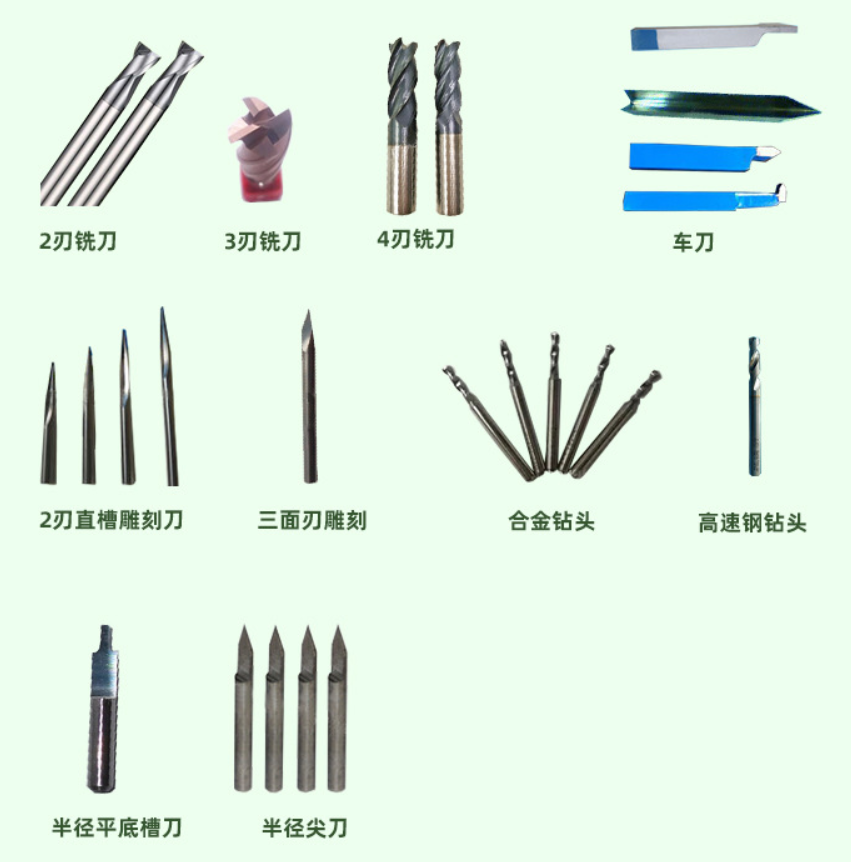 使用说明视频：https://haokan.baidu.com/v?pd=wisenatural&vid=17877104302474320579打开电源开关，滚轮既开始转动；将需要研磨的道具刃口接触到滚动的砂轮上，轻轻调整刃口与滚轮的接触面；根据木刻刀不同刀口的形状，选适当调整与滚轮的接触面。产品信息安全注意事项在操作磨刀机时，要注意如下安全事项，安全的进行生产和操作。磨刀前将磨刀房的窗户及排气扇打开，使磨刀房处于通风状态；磨刀前检查砂轮是否紧固和偏心，磨损是否严重，否则必须紧固、调整和修磨；在进行刀具开磨半径时必须用千分尺进行测量；磨制锥刀锥角时，磨刀机刀架角度必须依照表格中理论锥角与后角对应值调整，严禁不参照表格随意操作；在点磨刀尖时要参照表格中理论刀具底直径与后角对应值，切忌不点磨到理论底直径值，点磨时要用40倍放大镜进行观测刀具的实际底直径，严禁用千分尺及卡尺进行测量刀具底直径；在磨刀具过程中，刀具向砂轮方向的进给量不能过大，严禁违规野蛮操作；在用放大镜观测刀具等暂停使用磨刀机时，必须关掉磨刀机电源；报废的刀具要放入指定的废料盒，严禁随意丢弃；离开磨刀房时必须把磨刀机擦拭干净，清洁磨刀房，整理并放好工、量具，做好“五关”(关机、关灯、关扇、关门、关窗)，认真填好“仪器、设备使用记录”。维护与保养定期加润滑油，在每一转动轴和孔之间，活动链节之间加润滑油，减少机器摩擦，以使机器转动灵活用后要清洁卫生，每一次使用完都要擦拭机器除去滚轮，除去滚轮上的不洁物；清洁保养机器时，切勿用沾水的湿抹布擦拭，以免金属氧化和生锈可用干抹布+适量的润滑油擦拭机器本身长时间不用机器时，应使用润滑油或防锈剂均匀擦拭机器本身，用保鲜膜包装机器砂轮外径100mm主轴转速5200rpm砂轮厚度50mm弹簧套夹持直径范围（mm）3-16mm砂轮内孔20mm包装尺寸/毛重53.6*42.4*41.5cm/40kg电机功率0.25KW刀架纵向移动行程140mm电机电压380V刀架纵向微调行程18mm电机电压220V主轴砂轮移动行程6mm电机转速2810rpm磨削锥角范围0°-180°电机频率50/60Hz磨削负锥角范围0°-180°电机磨削后角范围0°-25°附件工具工具1套附件金刚石修正笔金刚石修正笔1支附件工作灯工作灯一套